Home Learning Activities 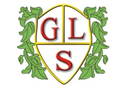 Class: P3     Week: 4  Week Beg: 9th NovemberMathsWrite out your 3X and 4X times tables MathsCan you sort coins into colour groups, for example, bronze, silver and both (£1 &£2)MathsCan you use the coins to find different ways to £1MathsUse chalks to make a giant number line outside.MathsPlay Maths games on  topmarksEnglishKeep a daily diary of your time at home. What did you do today? EnglishCan you find things around the home that begin with T ?Write down a list.EnglishRead your book for 20 minutes a day EnglishTo box up a recount for purposeIn this lesson, we will box up Ma Liang's diary extract and will explore his thoughts and feelings.https://classroom.thenational.academy/lessons/to-box-up-a-recount-for-purpose-chj3ec EnglishTo identify features of a recountIn this lesson, we will read as a writer and will create a toolkit for writing a diary.https://classroom.thenational.academy/lessons/to-identify-features-of-a-recount-6cu68e PSHECreate an all about me poster. You could include your favourite colour, game, tv show, item of clothing, special skills etc SpanishPractice counting to 10 in Spanish, watch a song on YouTube. Research what the word is for your favourite colour.PSHEDo a job in your house e.g. hoover, wash up.ComputingCan you make a picture using an ipad or computer? (Purple Mash has a good art program)Think about using a range of different colours. ARTTune into Music with Myleene Klass.  Youtube.PEHave a go at the Joe Wicks workout on YoutubePEGo for a walk/run/walk the dog.PEJoin in with some yoga (try cosmic kids on youtube)TopicMake a list of all the different type of vehicles you can think of. Write down the features of each vehicle (eg. How many wheels? , How many people can travel in it? How fast can it move?)TopicUse empty boxes around your house to create some of the vehicles on your list. 